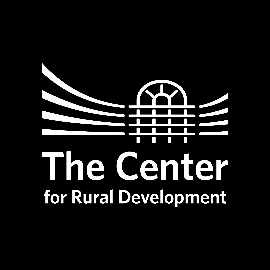 2292 South Highway 27Somerset, Ky 42501606-677-6000Request For QualificationsThe Center for Rural Development (The Center) is responsible for administering $7.8M of Appalachian Regional Commission (ARC) funding for last mile broadband projects in Eastern Kentucky. The Center’s goal is to maximize the benefits of this funding for the communities and residents of the area.The Center is looking to contract with individual(s) to work with broadband providers, state and local government officials, business and civic organizations, and other Eastern Kentucky organizations to collect and analyze data for possible last mile broadband projects.  The required deliverable will be a prioritized portfolio of last mile broadband projects and expertise.The individual(s) selected for this position must have a valid Kentucky driver’s license and be willing to travel throughout Eastern Kentucky as needed.The expected duration of this position is up to 12 months.Qualifications  Experience5+ years project management experienceProject Management Professional certificationSix SigmaOther professionally accredited PM certification5+ years process management experience10+ years telecommunications or broadband related industry work experienceProven ability to work with state and local government officialsProven ability to work with community business and civic leadersExperience developing and analyzing CAPEX and OPEX budgetsProven problem-solving skillsProven ability to develop and deliver education and training materialsProven ability to pull together partnerships preferably Public and PrivateExcellent written and verbal communications skillsWorking knowledge of broadband funding options available to communities – grants, low interest loans, bonds, taxes  TechnicalExperience using Microsoft Office 365 suite including Outlook, Excel, Word, Notes, PowerPoint, Visio, Project, SharePoint and Microsoft TeamsExperience using video and audio-conferencing tools across multiple platforms  OtherWorking geographical knowledge of Eastern KentuckyWorking knowledge of the current state of broadband in Eastern Kentucky Working knowledge of existing Eastern Kentucky economic development programs